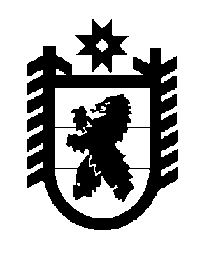 Российская Федерация Республика Карелия    ПРАВИТЕЛЬСТВО РЕСПУБЛИКИ КАРЕЛИЯПОСТАНОВЛЕНИЕот 9 апреля 2015 года № 109-Пг. Петрозаводск О разграничении имущества, находящегося в муниципальной собственности Пудожского муниципального районаВ соответствии с Законом Республики Карелия от 3 июля 2008 года № 1212-ЗРК «О реализации части 111 статьи 154 Федерального закона от 22 августа 2004 года № 122-ФЗ «О внесении изменений в законодательные акты Российской Федерации и признании утратившими силу некоторых законодательных актов Российской Федерации в связи с принятием феде-ральных законов  «О внесении изменений и дополнений в Федеральный закон «Об общих принципах организации законодательных (представи-тельных) и исполнительных органов государственной власти субъектов Российской Федерации» и «Об общих принципах организации местного самоуправления в Российской Федерации» Правительство Республики Карелия п о с т а н о в л я е т:1. Утвердить перечень имущества, находящегося в муниципальной собственности  Пудожского муниципального района,  передаваемого в муниципальную собственность Пудожского городского поселения, согласно приложению.2. Право собственности на передаваемое имущество возникает у Пудожского городского поселения со дня вступления в силу настоящего постановления.             ГлаваРеспублики  Карелия                                                               А.П. ХудилайненПереченьимущества, находящегося в муниципальной собственности Пудожского муниципального района, передаваемого в муниципальную собственность Пудожского городского поселения______________________Приложение  к постановлению Правительства Республики Карелия                от  9 апреля 2015 года № 109-П№ п/пНаименование имуществаАдрес местонахожденияимуществаИндивидуализирующиехарактеристики имущества1.Сирена ручная механическая LK-120г. Пудож, ул. Ленина, 
д. 90стоимость 6973 руб. 2.Жилое помещениег. Пудож, ул. Пионерская, д. 4, кв. 7стоимость 350 000 руб.,общая площадь 23,5 кв. м 3.Жилое помещениег. Пудож, ул. Полевая, 2 квартал, д. 17, кв. 8стоимость 350 000 руб.,общая площадь 24,6 кв. м4.Жилое помещениег. Пудож, ул. Пушкина, д. 9, кв. 7стоимость 260 000 руб.,общая площадь 47,2 кв. м